MVTec 庆祝成立 25 周年：与客户和合作伙伴共同取得成功• 位于慕尼黑的 MVTec 是世界领先的机器视觉软件供应商之一• 自主研发部门和强大的合作伙伴网络促长以客户为中心的创新能力• 未来几年将进一步扩大国际影响力慕尼黑，2022 年 2 月 1 日 – MVTec Software GmbH (www.mvtec.com) 是世界领先的国际机器视觉软件供应商之一，长期以来一直是行业技术发展的主要推动力。这家总部位于慕尼黑的公司将在 2022 年庆祝其成立 25 周年。MVTec 成立于 1996 年，是慕尼黑工业大学和巴伐利亚知识系统研究所 (FORWISS) 的衍生公司。从那时起，公司一直致力于为客户提供最好的产品。由于其灵活性和高技术标准，MVTec 提供的机器视觉软件几乎用于所有行业分支。 “我们将 25 周年视为一个暂停片刻并回顾过去 25 年成功的机会。在过去的 25 年中，我们的增长速度超过了整个市场。这使我们能够保持我们的独立性，同时确保我们可以继续为客户深入研究新技术。作为技术领导者，创新对我们来说永远不会停止 并将始终为客户服务。因此，我们将继续未来为我们的客户提供最好的机器视觉产品，”MVTec Software GmbH 的董事总经理兼三位创始人之一 Olaf Munkelt 博士评论道。自主研发部门保持高科技标准MVTec 的技术核心——其广泛的机器视觉和算法专业知识——体现在公司的产品组合中。 全面的 HALCON 标准机器视觉软件，易于使用的 MERLIC 软件，用于快速直观地创建完整的机器视觉应用程序，以及用于轻松图像数据标记的深度学习工具，为每个客户提供了满足工业图像各种要求的正确工具。 这些产品在全球范围内广泛用于机器视觉应用，包括深度学习等现代人工智能技术以及经典机器视觉算法。 公司自己的研发部门将持续开发。 MVTec 不断将其研究成果融入其产品中，让客户始终受益于最新的科技知识。贴近客户是进一步国际化的驱动力MVTec 的经济状况总体是积极向上增长的。 “尽管我们看到供应链紧张和能源价格升高等形式的增长存在某些障碍，但我们仍预计机器视觉行业整体将进一步增长。疫情的发生使公司更加意识到在自动化和数字化方面持续投资的必要性。机器视觉作为“生产之眼”从中受益，”Munkelt 博士解释道。这也体现在公司的目标上。一方面，国际化有待进一步加强。除了在美国和中国现有的子公司外，MVTec 计划进一步扩大其在法国和台湾等主要市场的投入。 “倾听客户的意见并贴近他们的需求一直是我们成功的关键因素。未来，我们计划进一步投资该财富。这就是为什么我们将加强我们各个区域本地业务，以便我们能够与我们的销售合作伙伴一起更好地为我们的客户服务。我们将能够更快地对各个市场不断变化的条件做出反应，并以最佳方式满足现场客户的需求。除了加强我们自身的影响力外，优化我们的全球合作伙伴网络在这里也发挥着关键作用”，MVTec 销售副总裁 Martin Krumey 解释道。另一方面，公司也将会持续对行业标准发展的投入。 Munkelt 博士解释说：“全球统一标准是工业物联网背景下生产链端到端自动化的重要关键。它们能够高效、无缝集成自动化伴随的所有技术，例如机器视觉”。MVTec Software GmbH 是一家全球领先的机器视觉软件制造商，其产品可用于所有要求苛刻的成像领域，如半导体行业、表面检测、自动化光学检测系统、质量控制、计量、医学或监控。尤其是，MVTec 的软件可以在工业物联网环境中，通过使用3D视觉、深度学习和嵌入式视觉等现代技术，实现新的自动化解决方案。 MVTec的总部设立在慕尼黑(德国)，在波士顿 (美国) 和昆山 (中国) 设有分公司，并建立了国际分销网络，在全球超过35个国家/地区设有代理。www.mvtec.com/cn关于 MVTec HALCONMVTec HALCON 是一款综合性的机器视觉标准软件，拥有全球通用的集成开发环境 (HDevelop)。 它可以节省成本并缩短产品上市时间。HALCON 的架构十分灵活，有助于快速开发任何类型的机器视觉应用。 MVTec HALCON 不仅性能出色，而且全面支持多核平台、AVX2 和 NEON 等特殊指令集以及 GPU 加速。它在各大行业应用广泛，blob 分析、形态学、匹配、测量和识别等各种成像领域中数十万套设备都在使用它的库。这套软件提供最先进的机器视觉技术，例如全面的 3D 视觉和深度学习算法。 为了保值您的软件投资，我们的产品支持多种操作系统并为数百款工业相机和图像采集卡提供接口，特别是支持 GenICam、GigE Vision 和 USB3 Vision 等标准。MVTec HALCON 默认可在基于 Arm®的嵌入式视觉平台上运行。同时也可以移植到各种不同的目标平台上。因此，这款软件非常适合在嵌入式以及定制化系统中使用。更多资讯：www.halcon.com, www.embedded-vision-software.com 关于 MVTec MERLIC 
是一款一体化软件产品，无需编程即可快速构建机器视觉应用。它基于 MVTec 丰富的机器视觉专业知识，不仅性能快速可靠，而且方便易用。以图像为中心的用户界面和像 easyTouch 这样直观的交互理念提供了高效的工作流程，从而节省时间和成本。 MERLIC 提供强大的工具库，可通过图形用户界面、集成 PLC 通信和基于行业标准的图像采集功能，设计和构建完整的机器视觉应用。VTec MERLIC 包含所有标准机器视觉工具，如标定、测量、计数、检查、读数、定位以及高度图像 3D 视觉。此外，这款软件可以并行运行多个工具，从而提高整体效率，改进多相机组合的实施。MERLIC 的所有功能都基于最新的先进机器视觉技术，例如匹配或深度学习。这款软件可用于基于 Windows 的 PC 和嵌入式平台，因此非常适合用于智能相机。更多信息: www.merlic.com欢迎关注 MVTec 官方微信并联系我们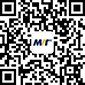 